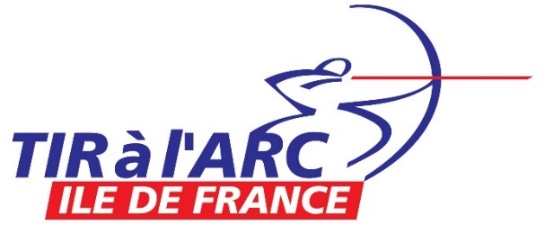 Nom :	 Prénom : N° de licence :Catégorie* :		B1 – B2 - M1 – M2 – C1 – C2 – C3 – J1 – J2 – J3Type d’arc* :	Arc classique – Arc à pouliesAdresse e-mail : pour l’envoi de la convocationJe souhaite participer au week-end de préparation au Championnat de France TAE organisé par le Comité Régional les 10 et 11 Juillet à Chennevières.J’ai bien noté que ce stage était organisé sans hébergement.A retourner à : 	comite@tiralarcidf.com avant le vendredi 25 Juin 2021, délais de rigueur.La convocation sera envoyée par mail dans la semaine du 28 Juin.* Rayer les mentions inutiles